ملحق رقم(2): نموذج رسالة توصية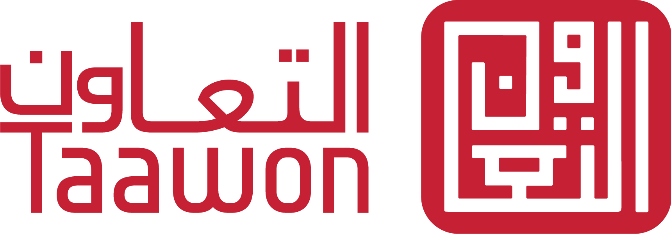 جائزة "التعاون" للمعلم/ة المتميز/ة 2022جائزة منير الكالوتي للمعلم/ة المتميز/ة "إبداع معلم/ة ... نهضة وطن"رسالة توصية معلومات كاتب رسالة التوصية: معلومات عن المرشح:لماذا توصي بالمرشح أعلاه لنيل الجائزة؟ وما هو الأسلوب الذي يستخدمه وكيف أثر ذلك على الطلبة؟.........................................................................................................................................................................................................................................................................................................................................................................................................أقر أن المعلومات التي قدمتها عن المعلم (اسم المعلم) حقيقية وتعكس وجهة نظري به، وأنني على استعداد للتواصل مع إدارة الجائزة ولجنة التحكيم لأي معلومات أو استفسارات إضافية.التوقيع: .........................................التاريخ: ........................................الاسم:الوظيفة: علاقته مع المرشح:عدد سنوات معرفته بالمرشح:رقم الهاتف/ الجوال:البريد الإلكتروني:اسم المعلم المرشح:اسم المدرسة:اسم المديرية:اسم المديرية: